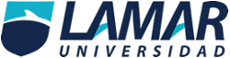 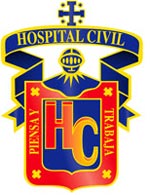 UNIVERSIDAD GUADALAJARA LAMARMEDICINA BASADA EN EVIDENCIAS“ACTIVIDAD INTEGRADORA 2"Daniela Yamilet Camarena GarcíaDr. Jorge SahagúnHCFAAAbril  2016NOMBRE: Daniela Yamilet Camarena GarcíaConteste correctamente los siguientes espacios con letra roja:Mencione los tres factores que pueden ocasionar diferencias en los resultados de un ensayo clínico aleatorizado:Tamaño de la muestraEl valor de P y la significancia de estadísticaErrores tipo I o II por anulación o aceptación de hipótesisCuando se interpreta al valor de p pueden existir 2 tipos de errores ¿Cómo se le llama al error que se considera azar a un mayor número de asociaciones reales?Error tipo I o error alfa¿Cuál estudio es mejor?Aleatorizado doble ciegoSe realizó un estudio con amantadina vs placebo para observar la curación de un resfriado común, se encontró que en el grupo con el antiviral el cuadro se redujo de 5 a 3 días y en el grupo con placebo el cuadro clínico duro entre 4 y 6 días de duración. Con una p <0.01Se realizó un estudio con antigripal con amoxicilina + ácido clavulanico vs amoxicilina en el primer grupo se redujo el cuadro infecciosos de faringoamigdalitis de 7 días a 3 disminuyendo el riesgo de complicaciones como otitis media y el segundo se redujo el cuadro a 5 días con un p < 0.05¿Cuál de los dos ejemplos tiene mayor significancia estadística?El estudio con antigripal con amoxicilina+ac.clavulanico vs amoxicilina,      debido a que la p < de 0.05 nos indica mayor significancia estadística con una seguridad del 95%En el siguiente ejemplo calcule el riesgo relativo, riesgo absoluto y el NNTSe realizó un estudio a 10 años para comparar la incidencia de mortalidad en el grupo de pacientes pos infarto que usaban ARA2 (LOSARTAN) vs PLACEBO en el primer grupo la mortalidad tuvo una incidencia de 45% y en el segundo de 60%RR:  0.45/0.60=0.75 RRR: (1-0.75)*100= 25%RRA: 0.60-0.45= 0.15 (15%)NNT: 1/0.15=6.6De acuerdo al ejemplo hipotético anterior usaría usted losartan en sus pacientes pos infartados y ¿Por qué? Si, Losartan reduce el riesgo de muerte en un 25% relativo al grupo del placebo.Bibliografías:Juan Carlos López Alvarenga; Gregorio Tomás Obrador; Ensayos clínicos controlados; capitulo 9.https://www.fisterra.com/mbe/investiga/signi_estadi/signi_estadisti2.pdf